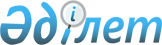 Об установлении квоты рабочих мест для инвалидов, лиц, состоящих на учете службы пробации уголовно-исполнительной инспекции, а также для лиц, освобожденных из мест лишения свободы
					
			Утративший силу
			
			
		
					Постановление акимата города Курчатов Восточно-Казахстанской области от 14 августа 2013 года № 45. Зарегистрировано Департаментом юстиции Восточно-Казахстанской области 09 сентября 2013 года № 3058. Утратило силу - постановлением акимата города Курчатов Восточно-Казахстанской области от 10 февраля 2016 года № 361      Сноска. Утратило силу  - постановлением акимата города Курчатов Восточно-Казахстанской области от 10.02.2016 № 361.

      Примечание РЦПИ.

      В тексте документа сохранена пунктуация и орфография оригинала.

      В соответствии с подпунктом 7) статьи 18 Трудового Кодекса Республики Казахстан от 15 мая 2007 года, подпунктами 5-2), 5-5) статьи 7 Закона Республики Казахстан от 23 января 2001 года "О занятости населения", подпунктом 1) статьи 31 Закона Республики Казахстан от 13 апреля 2005 года "О социальной защите инвалидов в Республике Казахстан", подпунктом 14) пункта 1 статьи 31 Закона Республики Казахстан от 23 января 2001 года "О местном государственном управлении и самоуправлении в Республике Казахстан", в целях социальной защиты инвалидов, лиц, состоящих на учете службы пробации уголовно-исполнительной инспекции, а также для лиц, освобожденных из мест лишения свободы, испытывающих трудности в поиске работы и для обеспечения их занятости, акимат города Курчатов ПОСТАНОВЛЯЕТ:

      1. Установить:

      1) квоту рабочих мест для инвалидов в размере трех процентов от общей численности рабочих мест в организациях;

      2) квоту рабочих мест для лиц, состоящих на учете службы пробации уголовно-исполнительной инспекции, а также для лиц, освобожденных из мест лишения свободы в размере один процент от общей численности рабочих мест.

      2. Контроль за исполнением данного постановления возложить на заместителя акима Азимханова С. Ш.

      3. Настоящее постановление вводится в действие по истечении десяти календарных дней после дня его первого официального опубликования.


					© 2012. РГП на ПХВ «Институт законодательства и правовой информации Республики Казахстан» Министерства юстиции Республики Казахстан
				
      Аким города Курчатов 

Д. ГАРИКОВ
